Universidad Nacional “José Faustino Sanchez Carrión”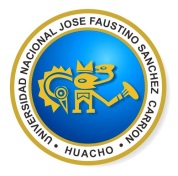 Facultad de Ingeniería PesqueraESCUELA PROFESIONAL DE INGENIERIA PESQUERADATOS GENERALES	ASIGNATURA 				: Refrigeración y CongeladoCODIGO					: 14-22.353CICLO ACADEMICO			: 2018-II ;   VI - VIII ciclo – Plan 22N° DE CREDITOS				: 4 créditosPLAN DE ESTUDIOS			: 22HORAS DE CLASE				: 5 horas (3 teóricas y 2 practicas)DEPARTAMENTO ACADEMICO		: Ingeniería Pesquera ESCUELA PROFESIONAL			: Ingeniería PesqueraAREA ACADEMICA 			: Industria PesqueraDOCENTE				: Ing. Verónica Díaz Campo (CIP 163282)E-mail					: veror_2008@hotmail.comTELEFONO				: 958595829SUMILLA	Tecnología de la producción de frio, la instalación, manejo y mantenimiento de los sistemas de refrigeración y sus accesorios. la instalación, el manejo y el mantenimiento de los sistemas de congelación y sus accesorios. Tecnologías de refrigeración y congelado de productos hidrobiológicos. Producción y aplicación del frio en la conservación de productos pesqueros. Transportes frigoríficos. Liofilizado. Producción de hielo.METODOLOGIA DE ENSEÑANZAObjetivos terminales:Al finalizar el desarrollo del curso de refrigeración y Congelado el estudiante será capaz de :Manejar, aplicar y optimizar los sistemas de producción de frio artificial.Utilizar eficientemente el frio en la conservación de alimentos y en especial los recursos hidrobiológicos.Interpretar y aplicar los principios fundamentales de la producción del frio artificial.Interpretar y aplicar correctamente los diferentes sistemas de productos del frio artificial para la conservación de los alimentos pesqueros.Efectuar diseños y cálculos de una instalación frigorífica.Dosificar la aplicación del frio en el proceso de refrigeración, congelación y conservación de los productos pesqueros.Realizar cálculos para la cantidad de hielo en la conservación del pescado y otros recursos hidrobiológicos.Estrategias metodológicas:Cada tópico será desarrollado a través de exposiciones del profesor responsable de la asignatura.Para afianzar la parte teórica se efectuara las prácticas de laboratorio y se dejaran estudios de casos para resolverlos en forma grupal que desarrollaran en cada informe de prácticas.Se elaboran gráficos y/o diagramas para la comprensión de los contenidos.Medios y materiales de enseñanza:Se efectuara como mínimo una visita instructiva a empresa el sector pesquero, entre ellas planta de hielo  Industrial Don Martin, Planta Caleta Culebras – Huarmey (Planta de Congelado).TRABAJO N° 1: Hielo seco y hielo liquido fresco, métodos de conservación de pescado fresco, proceso de congelado de cualquier especie. (presentación y exposición en la séptima semana).TRABAJO N° 2: Refrigerantes usados en la industria pesquera: tipos.  (presentación y exposición  en la semana 14ava).Se utilizaran como materiales de enseñanza lo siguiente:Pizarra, plumones, reglas, calculadoras, papel, lapiceros, textos, folletos, materia prima fresca, data display, internet, videos, tablas termodinámicas, gráficos, etc.Contenido temático y cronograma: unidades temáticas.METODOLOGIA DE EVALUACIONCriterios a evaluarAspecto ActitudinalSe tomara en cuenta el aspecto actitudinal del estudiante basado en la puntualidad, asistencia a clases, participación activa, responsabilidad, respeto hacia los demás y el uso correcto de la vestimenta para laboratorios de procesamiento de alimentos.Se complementara con la evaluación basado en las presentaciones de los informes de prácticas de laboratorio, intervenciones orales, trabajos académicos y pruebas escritas del I y II parcial programadas con anticipación.Se tomara en cuenta el reglamento académico general vigente.Procedimientos y técnica de evaluación.Método: inductivo, deductivo, expositivo y demostrativo.Experiencias de aprendizaje: motivación al estudiante en cada unidad de aprendizaje, el estudio del texto, la investigación bibliográfica y producción monográfica.Las prácticas se desarrollaran en la pizarra y en el laboratorio de procesos pesqueros según sea el tema.Estrategia general: cada tópico será desarrollado a través de exposiciones del profesor responsable de la asignatura. Para afianzar la parte teórica se efectuaran prácticas de laboratorio y se dejaran estudios de casos para resolverlos en forma grupal que desarrollaran y expondrán en clase previo asesoramiento del docente responsable.}Se ha previsto vistas instructivas a la planta de Hielo Industrial Don Martin y a la planta de Culebras – Huarmey (planta de congelado)Medios auxiliares y didácticos: folletos, pizarra, materia prima fresca, plumones, calculadoras, etc.NORMAS DE EVALUACION:CONTROL DE LA ASISECIA EN CLASESLa asistencia a clases teóricas y prácticas es de carácter obligatorio y  el alumno deberá asistir, por lo menos el 70 % de ellas, de lo contrario no será evaluado y será consignado como impedido de acuerdo al reglamento académico de la universidad.En el desarrollo de la asignatura se tomaran prácticas dirigidas calificadas inopinadas.Se encargaran como mínimo 2 trabajos académicos a ser desarrollados, los cuales servirán para la nota promocional con un valor del 30 %, conjuntamente con los informes de práctica.Se tomaran 2 exámenes: uno parcial y uno final tanto en la teoría como de práctica, con una equivalencia del 35 % cada unoBIBLIOGRAFIA BASICAALARCON REUS, José	Trabajo Practico de Refrigeración AutomáticaMarcombo S.A. EspañaBOTERO G. Camilo	Refrigeración y aire acondicionado. Prentice/HallInternacional México.BURGES, G. y Otros	El pescado y as industrias derivadas de la pesca. Acribia S.A. EspañaDOMENECH, J. 		Congelación de los alimentos, Tomo I y II, Sintes S.A. EspañaDOSSAT ROY, J. 1990	Principios de Refrigeración. CESCA. MEXICOGARCIA MATAMOROS, Eugenio	Tratamiento y conservación por el frio de productos animales. Experimental del frio. MadridPLANK, Rudolf		Empleo del frio en la industria de la alimentación.Reverte. España.ROY J. DOSSAT		Principios de refrigeración. CESCA. MEXICOSTOECKER, W.F. 		Refrigeración y acondicionamiento de aire. MC Graw Hill. México.WHITMAN, W.C. (2006)	Tecnología de la refrigeración y aire acondicionado; fundamentosBIBLIOGRAFIA VIRTUAL	Emplear buscadores en internetCRONOGRAMA DE DESARROLLO DE LA ASIGNATURAHuacho, Setiembre 2018Ing. Verónica Díaz CampoDocente de asignaturaUNIDADCONTENIDOACTIVIDADESOBJETIVOS SEMANAIDINAMICA DE LA PRODUCCION DEL FRIOPrincipio de la conservación en frio, definiciones termodinámicas y leyes básicas de la refrigeración.Expositivo – DialogadoResaltar la importancia de la conservación.Refrescar los conocimientos teóricos que sirven de base para la compresión de la asignatura.Primera IDINAMICA DE LA PRODUCCION DEL FRIOCiclo básico de la refrigeración, diagrama de presión- entalpia. Problemas de aplicación. Practica en el empleo de tablas.Uso de tablas y diagramasAnalizar y describir correctamente el fundamento del ciclo ideal de refrigeración SegundaIITECNOLOGIA DE LA PRODUCCION DEL FRIODefinición, clasificación, propiedades generales, fluidos frigoríficos convencionales y ecológicos transporte en vehículos frigoríficos. Expositivo – DialogadoPractica calificadaConocer las propiedades de los fluidos tradicionales y ecológicos utilizados en los sistemas de refrigeración criogénica y transportes frigoríficos.TerceraIIISITEMA DE PRODUCCION DE FRIO ARTIFICIAL Y SUS ACCESORIOSProducción de frio por compresión mecánica.Equipos y maquinarias principales y elementos auxiliares empleados en la producción de frio artificial.Expositivo – DialogadoAnalizar y describir correctamente el fundamento de la producción del frio artificialCuartaIIISITEMA DE PRODUCCION DE FRIO ARTIFICIAL Y SUS ACCESORIOSPotencia del compresor. Calor absorbido por el calor, rendimiento. Problemas de aplicación.Problemas de aplicación, empleo de tablas termodinámicasCalcular la potencia, calor y rendimientos de los equipos de refrigeración.QuintaIVAISLAMIENTOS FRIGORIFICASDefinición, clasificación y propiedades de los materiales aislantes.Expositivo – DialogadoExposición de trabajosConocer las propiedades de los aislantes térmicos utilizados en la industria de frioSextaVPRODUCCION DE HIELOConcepto: tipos de hielo y tecnología de la producción. Defectos. Fundamentos.Visita a planta de hielo en bloquesAnalizar y describir correctamente el fundamento de la producción de hielo.Séptima PRIMERA EVALUACION ESCRITAPRIMERA EVALUACION ESCRITATEORICO - PRACTICOOctavaVIDISEÑO Y CALCULO DE INSTALACIONES FRIGORIFICASConceptos: depósitos e instalaciones, emplazamiento, formas y orientación.Dimensiones de tamañoCalculo de cargas térmicas. Problemas de aplicación.Expositivo – DialogadoRealizar los cálculos termodinámicos para determinar la capacidad frigorífica.Noveno VIIPRODUCCION Y APLICACIÓN DEL FRIO EN BODEGAS DE EMBARCACIONESManejo primario a bordo y en tierra. Factores de alteración.Acciones del frio sobre los microorganismosPrincipios generales en el tratamiento y conservación por frio, en bodegas de embarcaciones pesqueras.Expositivo – DialogadoPRACTICO: PUERTO DE HUACHOConocer y describir los diferentes sistemas de refrigeración a bordo utilizado por las embarcaciones pesquerasDecima VIIIREFRIGERACION DE RECURSOSHIDROBIOLOGICOS FRESCOSTecnología de refrigeración de productos hidrobiológicos.Expositivo – DialogadoConocer la tecnología de refrigeración de productos hidrobiológicos. Aplicación del hielo en escamas para la conservación del pescado frescoOnceavaVIIIREFRIGERACION DE RECURSOSHIDROBIOLOGICOS FRESCOSTransportes frigoríficos. Refrigeración criogénica Practica experimentalDescribir el funcionamiento del sistema de refrigeración criogénica en el sistema de comercialización de productos hidrobiológicos.DoceavaIXCONGELACION DE PRODUCTOS HIDROBIOLOGICOSFundamento, clases y tecnología de la congelación de los recursos y productos hidrobiológicos.Expositivo – DialogadoAnalizar y describir correctamente el fundamento del congelado.TreceavaIXCONGELACION DE PRODUCTOS HIDROBIOLOGICOSMétodos de congelación. Glaseado. Materiales de empaque.Problemas de deterioro  durante la congelación. Liofilizado.Expositivo – DialogadoAnalizar y describir correctamente el fundamento del glaseadoCatorceavaIXCONGELACION DE PRODUCTOS HIDROBIOLOGICOSDeshidratación. Quemado por frio. Descongelación. Liofilizado.Expositivo – DialogadoExposición de trabajosAnalizar y describir correctamente el deterioro del producto por congelación. Describir el liofilizadoQuinceavaSEGUNDO EXAMEN PARCIALSEGUNDO EXAMEN PARCIALTEORICO – PRACTICO   16avaEXAMEN SUSTITUTORIOEXAMEN SUSTITUTORIOTEORICO – PRACTICO 17ava